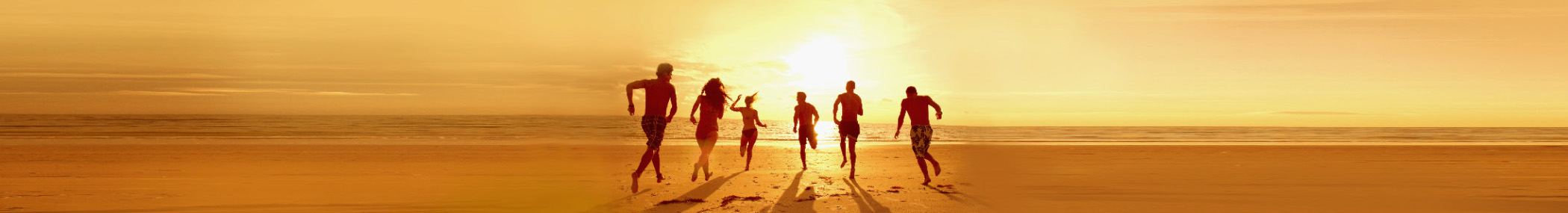 春休み旅行荷造りリストメモカテゴリは次の手順で簡単に追加できます: 1. カテゴリ名をクリックして、[表ツール] の [レイアウト] タブから [表全体の選択] を選びます。 
2. [ホーム] タブの [コピー] を選び、Ctrl + End キーを押して文書の末尾にジャンプします。3. Enter キーを押して、[ホーム] タブの 
[貼り付け] を選びます。衣服洗面道具重要書類医薬品アクセサリー電子機器